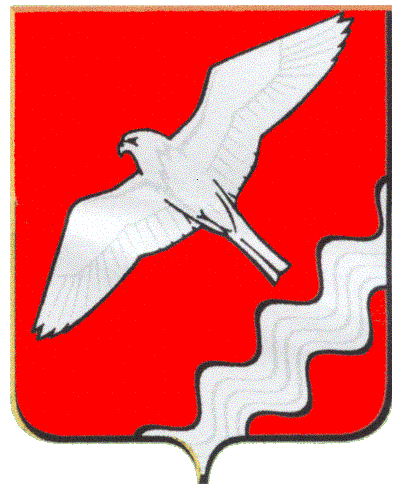 АДМИНИСТРАЦИЯ МУНИЦИПАЛЬНОГО ОБРАЗОВАНИЯКРАСНОУФИМСКИЙ ОКРУГПОСТАНОВЛЕНИЕ от       27.12.2021     № 833 г. КрасноуфимскВ связи с угрозой распространения новой коронавирусной инфекции (COVID-19) на территории Муниципального образования Красноуфимский округ, в соответствии Указа Губернатора Свердловской области от 18.03.2020 № 100-УГ «О введении на территории Свердловской области режима повышенной готовности и принятии дополнительных мер по защите населения от новой коронавирусной инфекции(2019-nCoV)» с изменениями, внесенными указами Губернатора Свердловской области от 21.12.2021 № 753-УГ, от 27.12.2021 №769-УГ руководствуясь ст. 31 Устава Муниципального образования Красноуфимский округП О С Т А Н О В Л Я Ю: 1. Внести в постановление Администрации Муниципального образования Красноуфимский округ от 25.11.2021 г. № 758 «О проведении профилактических мероприятий по недопущению завоза и распространения новой коронавирусной инфекции (COVID-19) на территории Муниципального образования Красноуфимский округ следующие изменения:1)  пункт 3 после части пятой дополнить частью следующего содержания:«Установить, что с 22 декабря 2021 года по 20 января 2022 года наличие QR-кода или медицинских документов, указанных в части первой настоящего пункта, не требуется при посещении торговых, торгово-развлекательных центров и комплексов, а также расположенных в них объектов и организаций, за исключением кинотеатров (кинозалов).;2) подпункт 1 пункта 3 дополнить частью второй следующего содержания:«Установить, что с 22 декабря 2021года по20 января 2022 года оказание услуг общественного питания в период с 23 часов до 6 часов допускается с соблюдением требований, предусмотренных частями первой-третьей пункта 3 настоящего постановления.»;3) часть вторую пункта 2 дополнить подпунктом 2.1 следующего содержания:«2.1.  работа кинотеатров (кинозалов) и иных организаций, осуществляющих публичную демонстрацию фильмов;»;4) в части четвертой пункта 2 слова «работа кинотеатров (кинозалов) и иных организаций, осуществляющих публичную демонстрацию фильмов,» исключить;5) пункт 3 после части шестой дополнить частью следующего содержания:«Установить, что с 28 декабря 2021 года по 15 января 2022 года наличие QR-кода  или медицинских документов, указанных в части первой настоящего пункта, не требуется при посещении организаций общественного питания, фитнес-центров, объектов розничной торговли, прачечных, химчисток, парикмахерских, салонов красоты, массажных салонов, общественных бань, саун, соляриев, детских игровых комнат, детских развлекательных центров, детских лагерей дневного пребывания.»;6) часть вторую пункта 3 изложить в следующей редакции:«Установить, что с 28 декабря 2021 года по 20 января 2022 года запрет на оказание услуг общественного питания в период с 23 часов до 6 часов не применяется.»2. Настоящее Постановление опубликовать в газете «Вперед» и разместить на официальном сайте  Муниципального образования Красноуфимский округ.  	3. Контроль за исполнением настоящего Постановления оставляю за собой.Глава Муниципального образованияКрасноуфимский округ      							О.В.РяписовО  внесении изменений и дополнений в постановление Администрации Муниципального образования Красноуфимский округ от 25.11.2021 г. № 758 «О проведении профилактических мероприятий по недопущению завоза и распространения  новой коронавирусной инфекции (COVID-19) на территории  Муниципального образования Красноуфимский округ» 